Christian Education Chapter (CEC) Policies and Procedures*The Christian Education Chapter (CEC) is designed to assist our congregational families, whose children receive Christian Education, meet our “Fair Share” Church obligation for each child in our Church family.  *What is “Fair Share”? - Each Christian Reformed Church in Rock Valley, whose members include children receiving Christian Education, have an equal amount of tuition expense that the Church is responsible to meet.  The Christian Education Chapter (CEC) of First CRC is a group that includes ALL families, parents and their children that receive or are paying for Christian education.  Therefore, ALL families receiving this assistance have a responsibility to be ACTIVELY involved with the CEC through the many fundraising activities that occur throughout each school year at our Church.  CEC Committee Roles:CEC Committee - is in charge of the current year’s fundraising efforts. Each family should expect to be required to serve on the Committee for 2 terms of 3 consecutive years of service.  The Committee has 6 families serving in the leadership role each year.  The roles within the committee include: President, Vice President, Secretary/Treasurer, and the 3 remaining families have supporting roles.  Once a family has reached their 3rd year of their term, a new family is automatically cycled into a Committee role.  Each family will remain a candidate until they have served their 2nd term.There is an ongoing list of families recorded who have served their 2 terms and have completed their Committee roles. Also includes those who have served 1 of their 2 terms, and those who have yet to serve a term.  The list is updated each year, and is referenced by the current Committee when choosing the next member(s) elected to serve on the Committee.The new Committee members notified of their roles in June after the Pancake Breakfast, and their term will begin upon the beginning of the coming school year.*Once you have completed your 2nd term on the Committee, each family is still required to remain ACTIVE members and supporters of our Chapter!  This requires your continual involvement through work and support during each fundraiser and/or event.  Main Fundraising events:Silage Pile Projects Annual CEC AuctionMemorial Day Pancake BreakfastVarious other events throughout the year are addedOur CEC has gone through generations, and we are blessed by the continuous involvement, through donations, support, and attendance, of all those who have children that are now graduated from high school and college, or are married and now seeing their grandchildren be a part of Christian Education.  It is a continuous cycle of support and assistance from our Congregation young and old.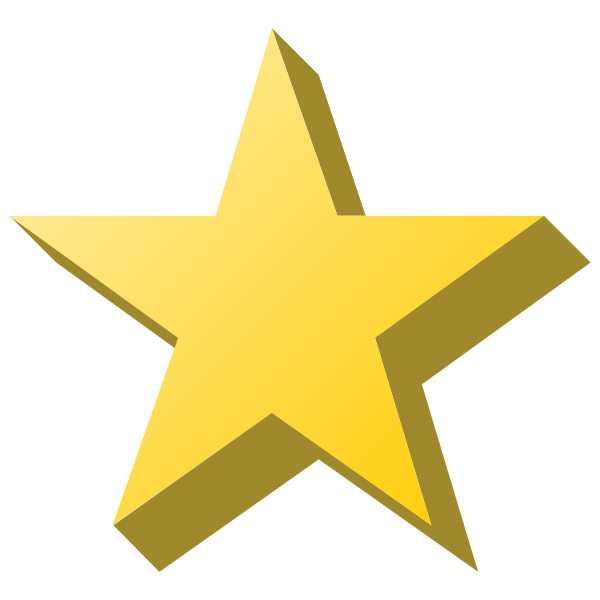 The Christian Education Chapter is a blessing to be a part of for all of our families seeking Christian education, and the encouragement and support of our entire Congregation makes a tremendous impact on the efforts put forth to benefit all of our children!Policy revision date:  June 2023